令和３年度　1号認定園児募集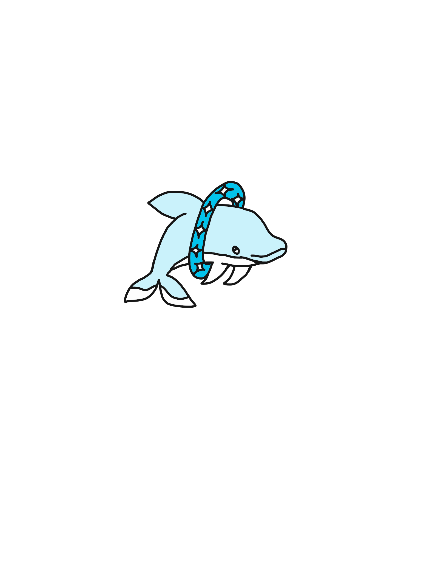 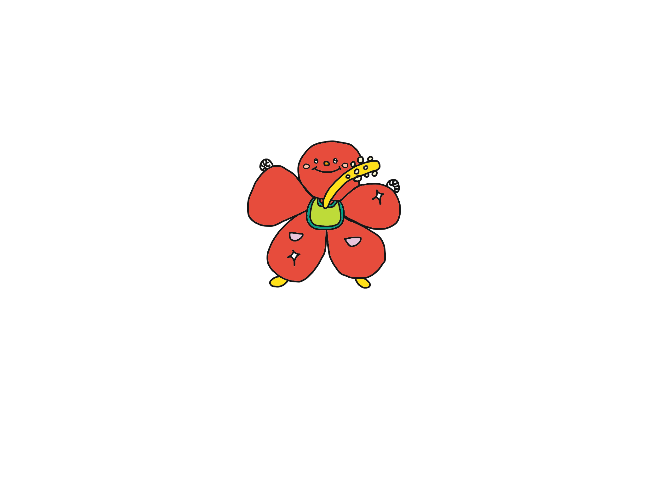 【受 付 先】 なごうら認定こども園　　☎0980-54-0120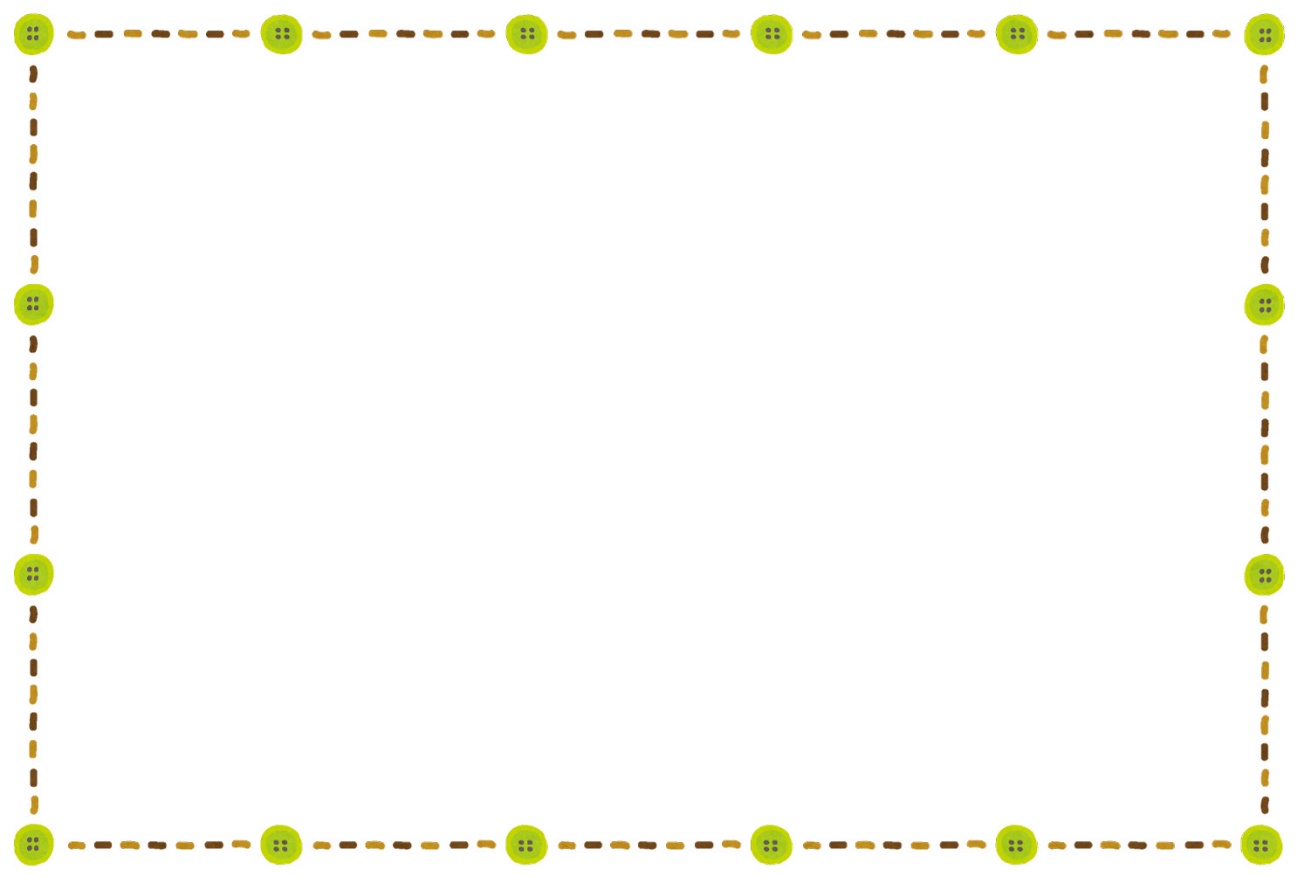 【受付開始】令和３年3月～（二次募集）※申込は、仮予約とさせていただき書類確認、面談後決定いたします。※募集定員を上回る申し込みがあった場合、2月中旬に抽選日を設けます。（抽選日は後日ブログにてお知らせ致します。）【対象年齢】平成２９年4月2日～平成30年4月1日平成２８年4月2日～平成２９年4月1日平成２７年4月2日～平成２８年4月2日※保護者の方の就労の有無に関わりなく本園に直接申し込みいただけます。募集定員について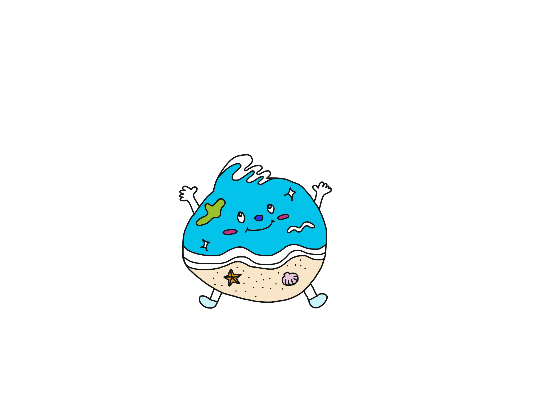 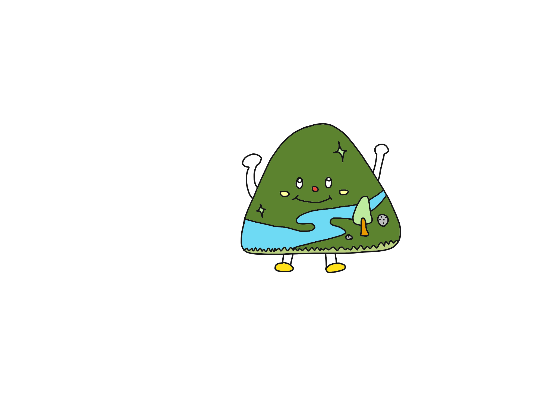 ※定員に達し次第、締め切ります。定員がオーバーする場合は、抽選とします。※現在、1号認定をご利用の方は、引き続きご利用いただけます。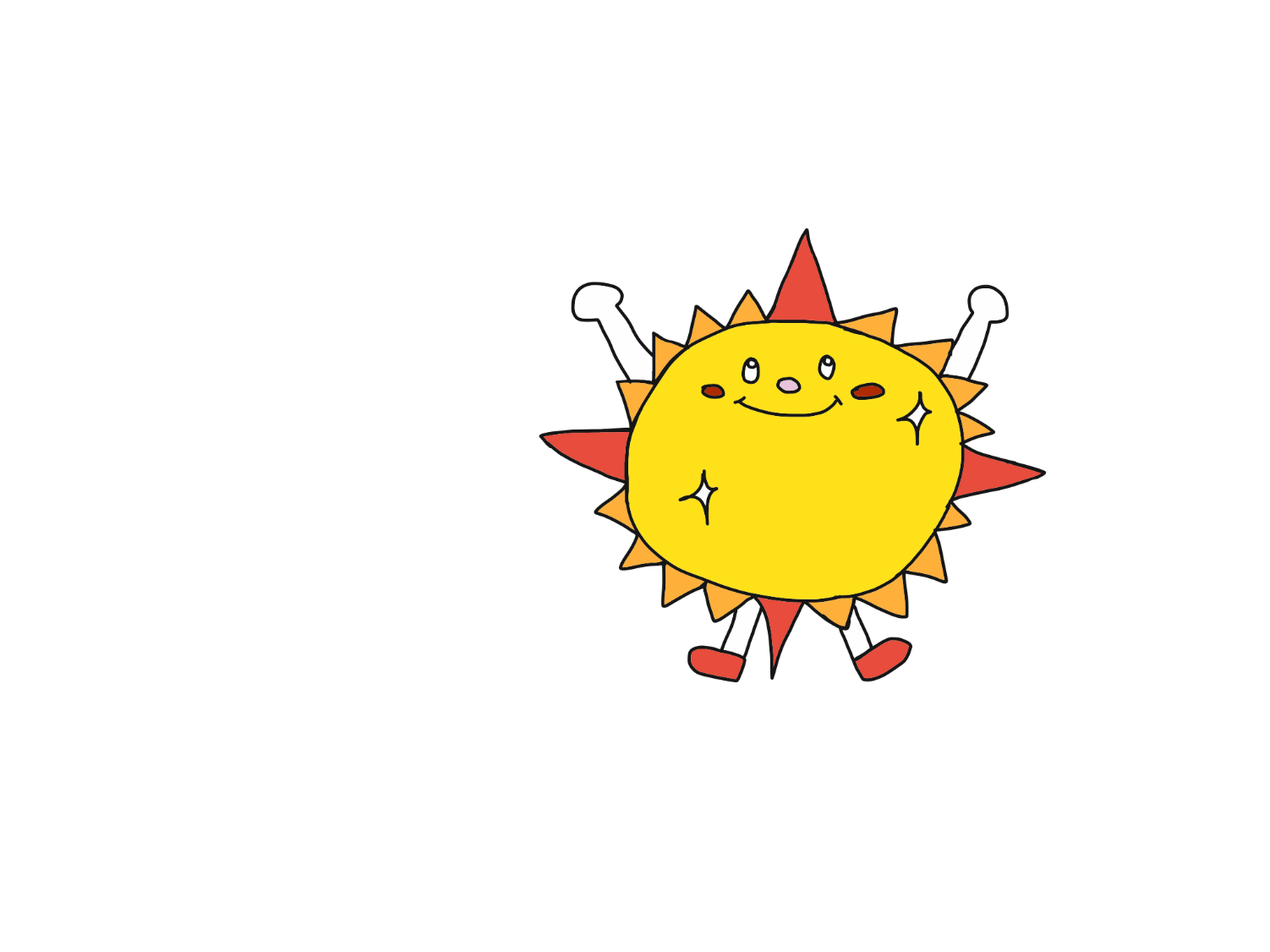 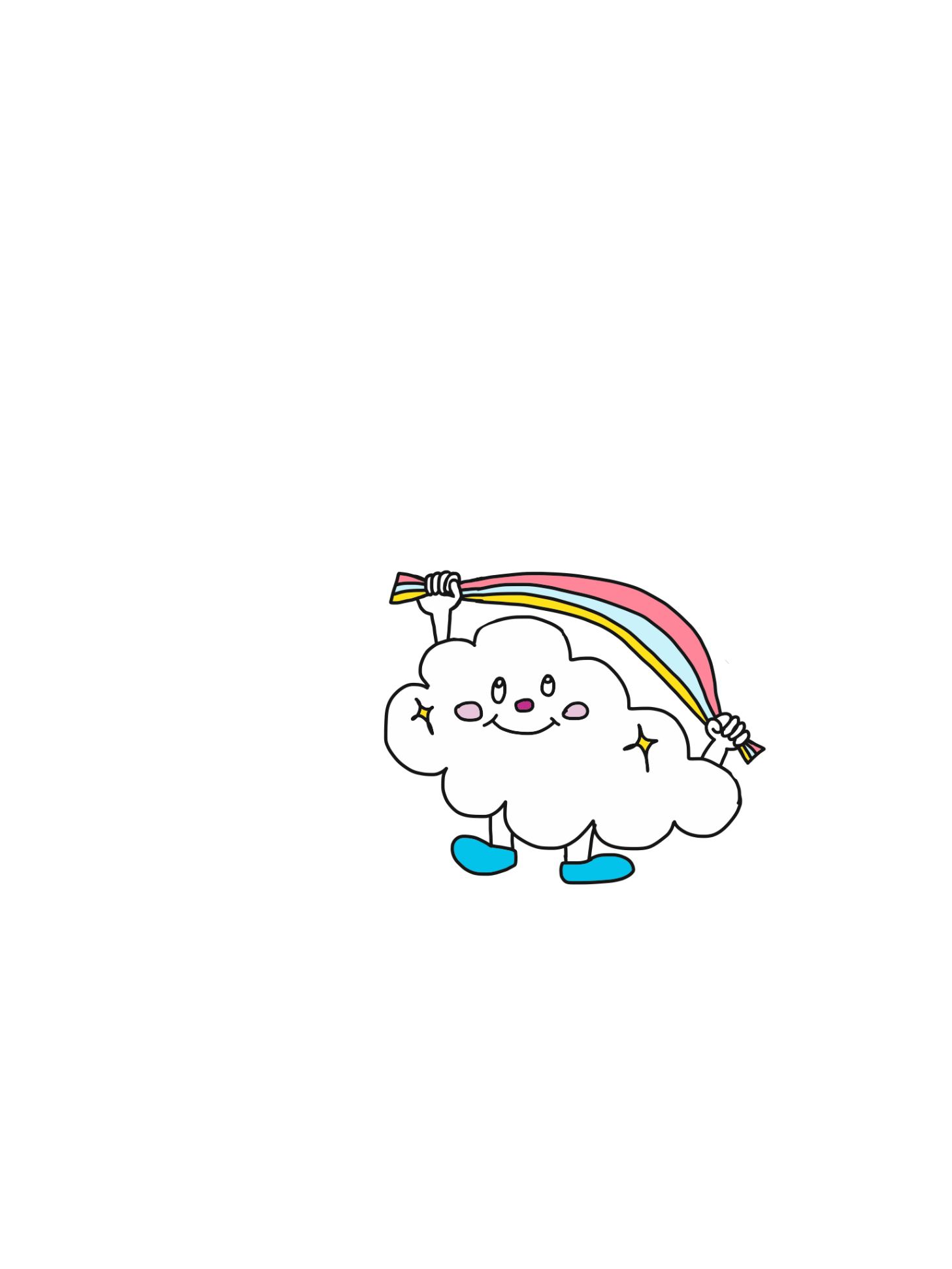 教育・保育時間9：00～13：00(月曜日～金曜日)【一時預かり保育】※利用する方は申請が必要です。別途料金が発生しますが、名護市助成事業により免除13：00～18：00　月曜日～金曜日9：00～18：00　土曜日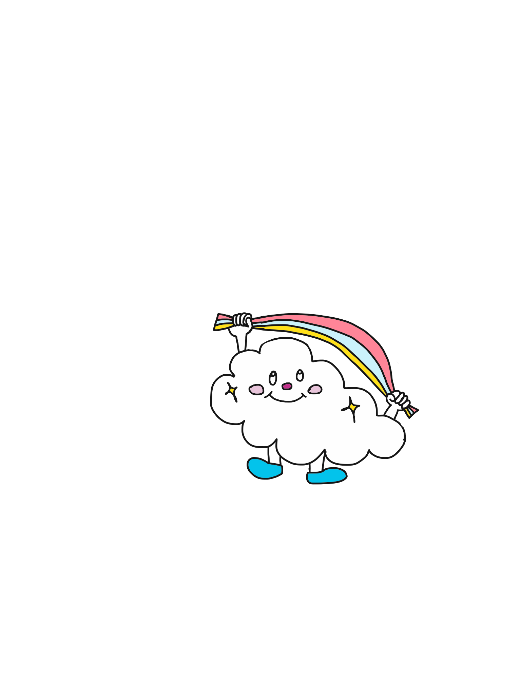 保育料名護市が定める保育料　※名護市助成事業により免除選考方法　　(下記の基準を優先に選考いたします。)現在、本園に在園している園児兄弟が本園に在園している園児名護市在住の園児※詳しいことは、事務所までお問合せください。園見学もお待ちしています。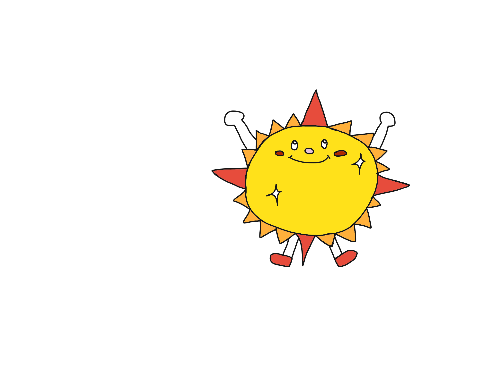 クラスクラス名定員募集定員5歳児そら２名１名4歳児たいよう５名１名3歳児やま３名３名